      Fotbalová asociace České republiky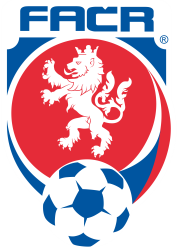 	                 Řídicí komise FAČR pro Moravu	                       Na Střelnici 39, 779 00 OlomoucDK FAČR ŘK M dle § 89 odst.2 písmena a), zahajuje disciplinární řízeníČísloNázev soutěžeČíslo zápasuDružstvoOsoba/hráčSmejkal Libor (67080540)Hrotek Richard (74080666)1.DR2021300291MSFL2021003A1A1307OtrokovicePřikryl Filip (92061211)Bernard Jiří (92020363)2.DR2021300254MSD-D2021003A2D1307Žďár n/Sáz.Fiala Patrik (96120762)Slaný Šimon (99100174)3.DR2021300253MSD-D2021003A2D1305HumpolecKopic Tomáš (84060501)Wojnar Tomáš (95121571)Jucha Marek (01060715)4.DR2021300231MSD-E2021003A2E1301HraniceFojtů Radek (69040410)Batelka Lukáš (01031204)5.DR2021299278MSD-E2021003A2E1205StráníBílek Tomáš (01070988)6.DR2021300275MSD-F2021003A2F1307RýmařovKonečný Václav (92060526)Hanzelka Lukáš (03090801)7.DR2021300194MSD-F2021003A2F1304Frenštát p Rad.Kobylík David (81061629)8.DR2021300193MSD-F2021003A2F1302PolankaRaška Jan (01090030)9.DR2021299165SpSMU13 Sever2021003F1S1201Dudek Matěj (98030724)Šenfelder Patrik (02020554)10.DR2021300256MSŽD U14 sk. D2021003E2J1303HFK OlomoucŠuba Adam (08030614)Sehnal Marek (00070954)Sehnal Marek (00070954)Do jednání DK jsou předvoláni za Strání HP, VD a odpovědný zástupce klubu a R Fabeš a Krondráf.Začátek ve 14. hod.Jednání DK FAČR ŘKF M se uskuteční ve středu 27. října 2021 se začátkem ve 13. hod. na sekretariátu ŘKF FAČR M v Olomouci.   V Olomouci 25. října 2021                                     Milan Lapeš, v. r.                                                                                                           předseda DK ŘK FAČR MDo jednání DK jsou předvoláni za Strání HP, VD a odpovědný zástupce klubu a R Fabeš a Krondráf.Začátek ve 14. hod.Jednání DK FAČR ŘKF M se uskuteční ve středu 27. října 2021 se začátkem ve 13. hod. na sekretariátu ŘKF FAČR M v Olomouci.   V Olomouci 25. října 2021                                     Milan Lapeš, v. r.                                                                                                           předseda DK ŘK FAČR MDo jednání DK jsou předvoláni za Strání HP, VD a odpovědný zástupce klubu a R Fabeš a Krondráf.Začátek ve 14. hod.Jednání DK FAČR ŘKF M se uskuteční ve středu 27. října 2021 se začátkem ve 13. hod. na sekretariátu ŘKF FAČR M v Olomouci.   V Olomouci 25. října 2021                                     Milan Lapeš, v. r.                                                                                                           předseda DK ŘK FAČR MDo jednání DK jsou předvoláni za Strání HP, VD a odpovědný zástupce klubu a R Fabeš a Krondráf.Začátek ve 14. hod.Jednání DK FAČR ŘKF M se uskuteční ve středu 27. října 2021 se začátkem ve 13. hod. na sekretariátu ŘKF FAČR M v Olomouci.   V Olomouci 25. října 2021                                     Milan Lapeš, v. r.                                                                                                           předseda DK ŘK FAČR MDo jednání DK jsou předvoláni za Strání HP, VD a odpovědný zástupce klubu a R Fabeš a Krondráf.Začátek ve 14. hod.Jednání DK FAČR ŘKF M se uskuteční ve středu 27. října 2021 se začátkem ve 13. hod. na sekretariátu ŘKF FAČR M v Olomouci.   V Olomouci 25. října 2021                                     Milan Lapeš, v. r.                                                                                                           předseda DK ŘK FAČR MDo jednání DK jsou předvoláni za Strání HP, VD a odpovědný zástupce klubu a R Fabeš a Krondráf.Začátek ve 14. hod.Jednání DK FAČR ŘKF M se uskuteční ve středu 27. října 2021 se začátkem ve 13. hod. na sekretariátu ŘKF FAČR M v Olomouci.   V Olomouci 25. října 2021                                     Milan Lapeš, v. r.                                                                                                           předseda DK ŘK FAČR MDo jednání DK jsou předvoláni za Strání HP, VD a odpovědný zástupce klubu a R Fabeš a Krondráf.Začátek ve 14. hod.Jednání DK FAČR ŘKF M se uskuteční ve středu 27. října 2021 se začátkem ve 13. hod. na sekretariátu ŘKF FAČR M v Olomouci.   V Olomouci 25. října 2021                                     Milan Lapeš, v. r.                                                                                                           předseda DK ŘK FAČR MDo jednání DK jsou předvoláni za Strání HP, VD a odpovědný zástupce klubu a R Fabeš a Krondráf.Začátek ve 14. hod.Jednání DK FAČR ŘKF M se uskuteční ve středu 27. října 2021 se začátkem ve 13. hod. na sekretariátu ŘKF FAČR M v Olomouci.   V Olomouci 25. října 2021                                     Milan Lapeš, v. r.                                                                                                           předseda DK ŘK FAČR MDo jednání DK jsou předvoláni za Strání HP, VD a odpovědný zástupce klubu a R Fabeš a Krondráf.Začátek ve 14. hod.Jednání DK FAČR ŘKF M se uskuteční ve středu 27. října 2021 se začátkem ve 13. hod. na sekretariátu ŘKF FAČR M v Olomouci.   V Olomouci 25. října 2021                                     Milan Lapeš, v. r.                                                                                                           předseda DK ŘK FAČR MDo jednání DK jsou předvoláni za Strání HP, VD a odpovědný zástupce klubu a R Fabeš a Krondráf.Začátek ve 14. hod.Jednání DK FAČR ŘKF M se uskuteční ve středu 27. října 2021 se začátkem ve 13. hod. na sekretariátu ŘKF FAČR M v Olomouci.   V Olomouci 25. října 2021                                     Milan Lapeš, v. r.                                                                                                           předseda DK ŘK FAČR MDo jednání DK jsou předvoláni za Strání HP, VD a odpovědný zástupce klubu a R Fabeš a Krondráf.Začátek ve 14. hod.Jednání DK FAČR ŘKF M se uskuteční ve středu 27. října 2021 se začátkem ve 13. hod. na sekretariátu ŘKF FAČR M v Olomouci.   V Olomouci 25. října 2021                                     Milan Lapeš, v. r.                                                                                                           předseda DK ŘK FAČR MDo jednání DK jsou předvoláni za Strání HP, VD a odpovědný zástupce klubu a R Fabeš a Krondráf.Začátek ve 14. hod.Jednání DK FAČR ŘKF M se uskuteční ve středu 27. října 2021 se začátkem ve 13. hod. na sekretariátu ŘKF FAČR M v Olomouci.   V Olomouci 25. října 2021                                     Milan Lapeš, v. r.                                                                                                           předseda DK ŘK FAČR MDo jednání DK jsou předvoláni za Strání HP, VD a odpovědný zástupce klubu a R Fabeš a Krondráf.Začátek ve 14. hod.Jednání DK FAČR ŘKF M se uskuteční ve středu 27. října 2021 se začátkem ve 13. hod. na sekretariátu ŘKF FAČR M v Olomouci.   V Olomouci 25. října 2021                                     Milan Lapeš, v. r.                                                                                                           předseda DK ŘK FAČR MDo jednání DK jsou předvoláni za Strání HP, VD a odpovědný zástupce klubu a R Fabeš a Krondráf.Začátek ve 14. hod.Jednání DK FAČR ŘKF M se uskuteční ve středu 27. října 2021 se začátkem ve 13. hod. na sekretariátu ŘKF FAČR M v Olomouci.   V Olomouci 25. října 2021                                     Milan Lapeš, v. r.                                                                                                           předseda DK ŘK FAČR MDo jednání DK jsou předvoláni za Strání HP, VD a odpovědný zástupce klubu a R Fabeš a Krondráf.Začátek ve 14. hod.Jednání DK FAČR ŘKF M se uskuteční ve středu 27. října 2021 se začátkem ve 13. hod. na sekretariátu ŘKF FAČR M v Olomouci.   V Olomouci 25. října 2021                                     Milan Lapeš, v. r.                                                                                                           předseda DK ŘK FAČR MDo jednání DK jsou předvoláni za Strání HP, VD a odpovědný zástupce klubu a R Fabeš a Krondráf.Začátek ve 14. hod.Jednání DK FAČR ŘKF M se uskuteční ve středu 27. října 2021 se začátkem ve 13. hod. na sekretariátu ŘKF FAČR M v Olomouci.   V Olomouci 25. října 2021                                     Milan Lapeš, v. r.                                                                                                           předseda DK ŘK FAČR MDo jednání DK jsou předvoláni za Strání HP, VD a odpovědný zástupce klubu a R Fabeš a Krondráf.Začátek ve 14. hod.Jednání DK FAČR ŘKF M se uskuteční ve středu 27. října 2021 se začátkem ve 13. hod. na sekretariátu ŘKF FAČR M v Olomouci.   V Olomouci 25. října 2021                                     Milan Lapeš, v. r.                                                                                                           předseda DK ŘK FAČR MDo jednání DK jsou předvoláni za Strání HP, VD a odpovědný zástupce klubu a R Fabeš a Krondráf.Začátek ve 14. hod.Jednání DK FAČR ŘKF M se uskuteční ve středu 27. října 2021 se začátkem ve 13. hod. na sekretariátu ŘKF FAČR M v Olomouci.   V Olomouci 25. října 2021                                     Milan Lapeš, v. r.                                                                                                           předseda DK ŘK FAČR MDo jednání DK jsou předvoláni za Strání HP, VD a odpovědný zástupce klubu a R Fabeš a Krondráf.Začátek ve 14. hod.Jednání DK FAČR ŘKF M se uskuteční ve středu 27. října 2021 se začátkem ve 13. hod. na sekretariátu ŘKF FAČR M v Olomouci.   V Olomouci 25. října 2021                                     Milan Lapeš, v. r.                                                                                                           předseda DK ŘK FAČR MDo jednání DK jsou předvoláni za Strání HP, VD a odpovědný zástupce klubu a R Fabeš a Krondráf.Začátek ve 14. hod.Jednání DK FAČR ŘKF M se uskuteční ve středu 27. října 2021 se začátkem ve 13. hod. na sekretariátu ŘKF FAČR M v Olomouci.   V Olomouci 25. října 2021                                     Milan Lapeš, v. r.                                                                                                           předseda DK ŘK FAČR MDo jednání DK jsou předvoláni za Strání HP, VD a odpovědný zástupce klubu a R Fabeš a Krondráf.Začátek ve 14. hod.Jednání DK FAČR ŘKF M se uskuteční ve středu 27. října 2021 se začátkem ve 13. hod. na sekretariátu ŘKF FAČR M v Olomouci.   V Olomouci 25. října 2021                                     Milan Lapeš, v. r.                                                                                                           předseda DK ŘK FAČR MDo jednání DK jsou předvoláni za Strání HP, VD a odpovědný zástupce klubu a R Fabeš a Krondráf.Začátek ve 14. hod.Jednání DK FAČR ŘKF M se uskuteční ve středu 27. října 2021 se začátkem ve 13. hod. na sekretariátu ŘKF FAČR M v Olomouci.   V Olomouci 25. října 2021                                     Milan Lapeš, v. r.                                                                                                           předseda DK ŘK FAČR MDo jednání DK jsou předvoláni za Strání HP, VD a odpovědný zástupce klubu a R Fabeš a Krondráf.Začátek ve 14. hod.Jednání DK FAČR ŘKF M se uskuteční ve středu 27. října 2021 se začátkem ve 13. hod. na sekretariátu ŘKF FAČR M v Olomouci.   V Olomouci 25. října 2021                                     Milan Lapeš, v. r.                                                                                                           předseda DK ŘK FAČR MDo jednání DK jsou předvoláni za Strání HP, VD a odpovědný zástupce klubu a R Fabeš a Krondráf.Začátek ve 14. hod.Jednání DK FAČR ŘKF M se uskuteční ve středu 27. října 2021 se začátkem ve 13. hod. na sekretariátu ŘKF FAČR M v Olomouci.   V Olomouci 25. října 2021                                     Milan Lapeš, v. r.                                                                                                           předseda DK ŘK FAČR MDo jednání DK jsou předvoláni za Strání HP, VD a odpovědný zástupce klubu a R Fabeš a Krondráf.Začátek ve 14. hod.Jednání DK FAČR ŘKF M se uskuteční ve středu 27. října 2021 se začátkem ve 13. hod. na sekretariátu ŘKF FAČR M v Olomouci.   V Olomouci 25. října 2021                                     Milan Lapeš, v. r.                                                                                                           předseda DK ŘK FAČR MDo jednání DK jsou předvoláni za Strání HP, VD a odpovědný zástupce klubu a R Fabeš a Krondráf.Začátek ve 14. hod.Jednání DK FAČR ŘKF M se uskuteční ve středu 27. října 2021 se začátkem ve 13. hod. na sekretariátu ŘKF FAČR M v Olomouci.   V Olomouci 25. října 2021                                     Milan Lapeš, v. r.                                                                                                           předseda DK ŘK FAČR MDo jednání DK jsou předvoláni za Strání HP, VD a odpovědný zástupce klubu a R Fabeš a Krondráf.Začátek ve 14. hod.Jednání DK FAČR ŘKF M se uskuteční ve středu 27. října 2021 se začátkem ve 13. hod. na sekretariátu ŘKF FAČR M v Olomouci.   V Olomouci 25. října 2021                                     Milan Lapeš, v. r.                                                                                                           předseda DK ŘK FAČR MDo jednání DK jsou předvoláni za Strání HP, VD a odpovědný zástupce klubu a R Fabeš a Krondráf.Začátek ve 14. hod.Jednání DK FAČR ŘKF M se uskuteční ve středu 27. října 2021 se začátkem ve 13. hod. na sekretariátu ŘKF FAČR M v Olomouci.   V Olomouci 25. října 2021                                     Milan Lapeš, v. r.                                                                                                           předseda DK ŘK FAČR MDo jednání DK jsou předvoláni za Strání HP, VD a odpovědný zástupce klubu a R Fabeš a Krondráf.Začátek ve 14. hod.Jednání DK FAČR ŘKF M se uskuteční ve středu 27. října 2021 se začátkem ve 13. hod. na sekretariátu ŘKF FAČR M v Olomouci.   V Olomouci 25. října 2021                                     Milan Lapeš, v. r.                                                                                                           předseda DK ŘK FAČR MDo jednání DK jsou předvoláni za Strání HP, VD a odpovědný zástupce klubu a R Fabeš a Krondráf.Začátek ve 14. hod.Jednání DK FAČR ŘKF M se uskuteční ve středu 27. října 2021 se začátkem ve 13. hod. na sekretariátu ŘKF FAČR M v Olomouci.   V Olomouci 25. října 2021                                     Milan Lapeš, v. r.                                                                                                           předseda DK ŘK FAČR MDo jednání DK jsou předvoláni za Strání HP, VD a odpovědný zástupce klubu a R Fabeš a Krondráf.Začátek ve 14. hod.Jednání DK FAČR ŘKF M se uskuteční ve středu 27. října 2021 se začátkem ve 13. hod. na sekretariátu ŘKF FAČR M v Olomouci.   V Olomouci 25. října 2021                                     Milan Lapeš, v. r.                                                                                                           předseda DK ŘK FAČR MDo jednání DK jsou předvoláni za Strání HP, VD a odpovědný zástupce klubu a R Fabeš a Krondráf.Začátek ve 14. hod.Jednání DK FAČR ŘKF M se uskuteční ve středu 27. října 2021 se začátkem ve 13. hod. na sekretariátu ŘKF FAČR M v Olomouci.   V Olomouci 25. října 2021                                     Milan Lapeš, v. r.                                                                                                           předseda DK ŘK FAČR MDo jednání DK jsou předvoláni za Strání HP, VD a odpovědný zástupce klubu a R Fabeš a Krondráf.Začátek ve 14. hod.Jednání DK FAČR ŘKF M se uskuteční ve středu 27. října 2021 se začátkem ve 13. hod. na sekretariátu ŘKF FAČR M v Olomouci.   V Olomouci 25. října 2021                                     Milan Lapeš, v. r.                                                                                                           předseda DK ŘK FAČR MDo jednání DK jsou předvoláni za Strání HP, VD a odpovědný zástupce klubu a R Fabeš a Krondráf.Začátek ve 14. hod.Jednání DK FAČR ŘKF M se uskuteční ve středu 27. října 2021 se začátkem ve 13. hod. na sekretariátu ŘKF FAČR M v Olomouci.   V Olomouci 25. října 2021                                     Milan Lapeš, v. r.                                                                                                           předseda DK ŘK FAČR MDo jednání DK jsou předvoláni za Strání HP, VD a odpovědný zástupce klubu a R Fabeš a Krondráf.Začátek ve 14. hod.Jednání DK FAČR ŘKF M se uskuteční ve středu 27. října 2021 se začátkem ve 13. hod. na sekretariátu ŘKF FAČR M v Olomouci.   V Olomouci 25. října 2021                                     Milan Lapeš, v. r.                                                                                                           předseda DK ŘK FAČR M